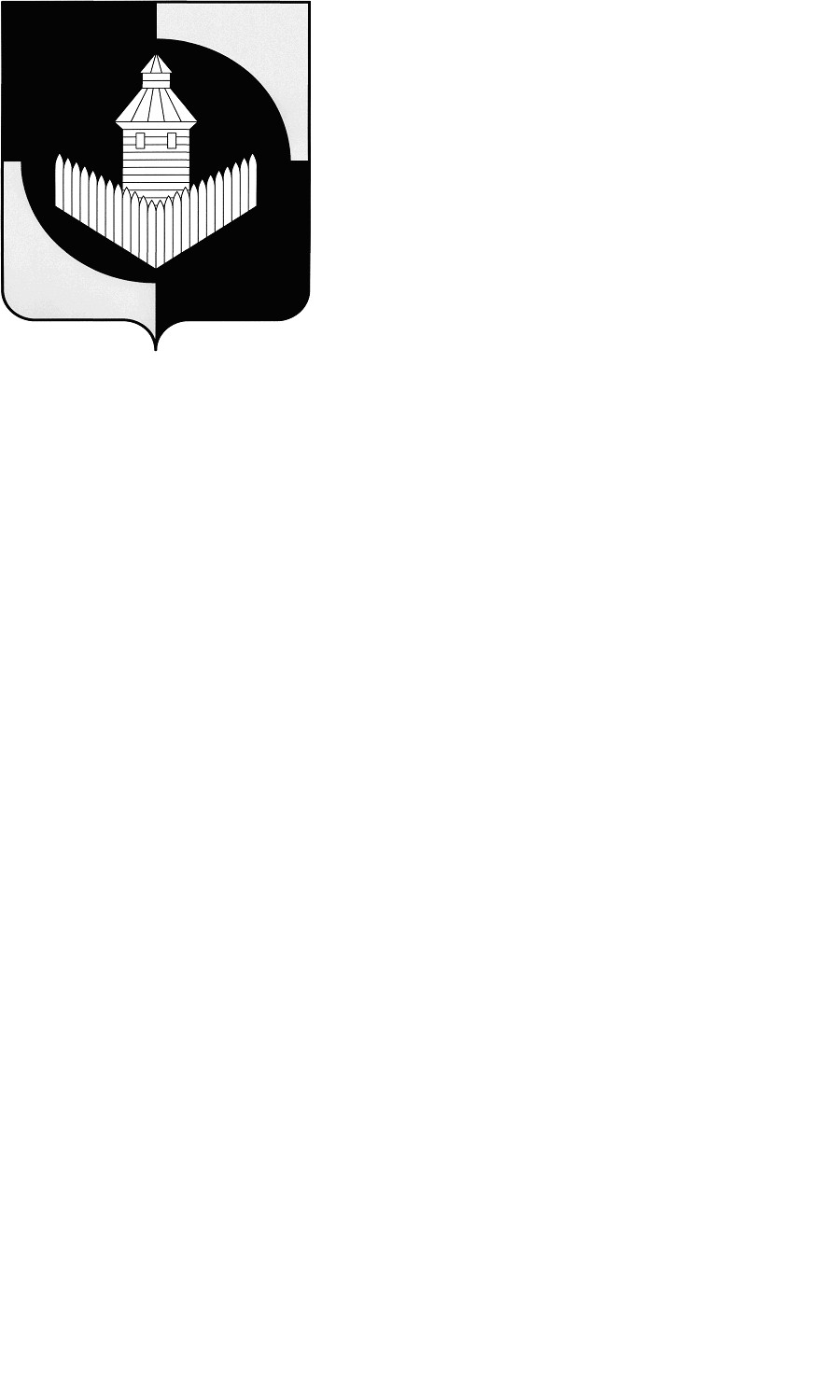 Российская Федерация Челябинская областьУйский муниципальный районАдминистрация Муниципального Образования «Кидышевское сельское поселение» ПОСТАНОВЛЕНИЕ от «11» июня 2020г.                                                                                    № 18О разработке Проекта планировки и проекта межевания территории,  предусматривающих размещение объекта «Газовая модульная котельная и разводящие сети в с. Кидыш Уйского муниципального района Челябинской области».В целях устойчивого развития территории, установления границ земельного участка, предназначенного для размещения газопровода, в соответствии с Федеральным законом от 6 октября 2003 года № 131-ФЭ «Об общих принципах организации местного самоуправления в Российской Федерации», статьями 42, 43, 45, 46 Градостроительного кодекса Российской Федерации от 29 декабря 2004 года № 190-ФЗ.                                                              ПОСТАНОВЛЯЮ:1.	Принять решение о разработке проекта планировки и проекта межевания территории для размещения о объекта «Газовая модульная котельная и разводящие сети в с. Кидыш Уйского муниципального района Челябинской области».2.		По согласованию с отделом архитектуры и градостроительства администрации Уйского муниципального района подготовить техническое задание на разработку вышеуказанной градостроительной документации.3.	Акционерное общество «Челябоблкоммунэнерго»:-	обеспечить подготовку проекта планировки и проекта межевания;-	предоставить в отдел архитектуры и градостроительства администрации Уйского муниципального района подготовленный проект планировки и проект межевания территории для размещения объекта «Газовая модульная котельная и разводящие сети в с. Кидыш Уйского муниципального района Челябинской области».4.	До утверждения проекта планировки и проекта межевания провести публичные слушания по подготовленному проекту.5.	Специалисту Шишковой Е.А. разместить настоящее постановление на официальном сайте Кидышевского сельского поселения.6.	Контроль за исполнением настоящего постановления оставляю за собой.Глава Кидышевского сельского поселения                                        С.Н.Михайлов.